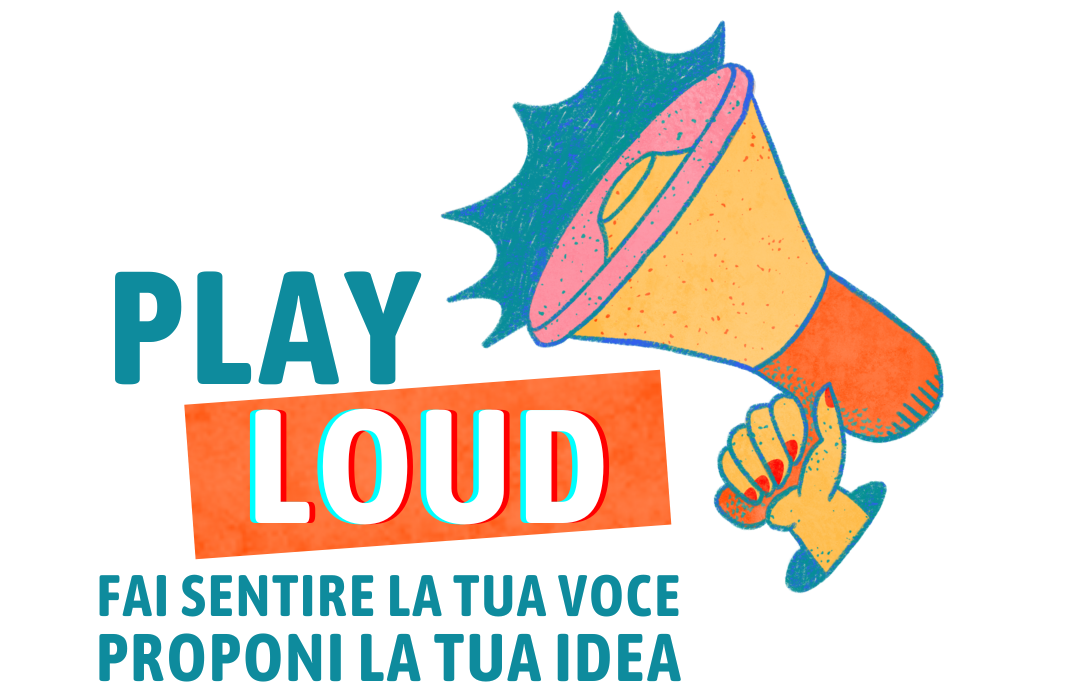 Io sottoscritto,Nome _________________________________ Cognome ________________________nata/o a ________________ il _____________come rappresentante del gruppo sotto citato dichiaro:che l'idea è originale ed è stata concepita da chi firma espressamente per “Play loud - Fai sentire la tua voce, proponi la tua idea”, e che non viola in nessuna circostanza i diritti di terzi;di occuparmi della realizzazione dell’idea e di essere disponibile a presenziare, in caso di selezione, alla sua realizzazione e di partecipare al percorso formativo proposto dagli organizzatori in tutte le sue tappe al fine di realizzare quanto proposto;di aderire al percorso di valutazione che avverrà in fase iniziale e finale del percorso formativo e di partecipare agli incontri organizzati dai referenti dei soggetti promotori per la valutazione;di aver preso visione e accettato tutte le clausole del bandoAllegare copia del Documento di identità o permesso di soggiorno  valido.                                                                                                                                Firma ____________________________DELEGA al rappresentante del gruppo
Noi sottoscritti,
Nome _________________________________Cognome ________________________nata/o a ________________ il _____________Firma ____________________________

Nome _________________________________Cognome ________________________nata/o a ________________ il _____________Firma _____________________________

Nome _________________________________Cognome ________________________nata/o a ________________ il _____________Firma ____________________________

Nome _________________________________Cognome ________________________nata/o a ________________ il _____________Firma _____________________________

Nome _________________________________Cognome ________________________nata/o a ________________ il _____________Firma _____________________________
deleghiamo come rappresentante del gruppo denominato Nome del gruppo: ________________________________________________________il Signor/ la Signora
Nome _________________________________Cognome ________________________nata/o a ________________ il _____________Firma per accettazione della delega __________________________________
AUTORIZZAZIONE PER I MINORI DI ANNI 18Io sottoscritto, Nome _______________________________ Cognome ____________________________Esercitante la patria potestà di Nome _______________________ Cognome ____________________________In qualità di padre/madre/tutore, autorizzo (Nome e Cognome) ______________________ a partecipare a “Play loud - Fai sentire la tua voce, proponi la tua idea”  e a seguirne tutte le attività.     Firma _____________________________Normativa sulla PrivacyGli organizzatori, nel trattamento dei dati personali conferiti dai partecipanti, si conformeranno alle norme vigenti in tema di privacy e sicurezza dei dati previste dall’art. 13 del  D. Lgs n° 196 del 30 giugno 2003 “Codice in materia di protezione dei dati personali” e dell’art. 13 GDPR 679/16 – “Regolamento europeo sulla protezione dei dati personali” (www.garanteprivacy.it). In particolare, i dati saranno trattati al solo fine di gestire il Bando di gara e per finalità connesse alla realizzazione del progetto nonché per ottemperare agli obblighi di legge.□ ho letto l’informativa e autorizzo (firma singola e da parte di tutti in caso di gruppo)Data____________________                                                                                                                                    Firma________________________
